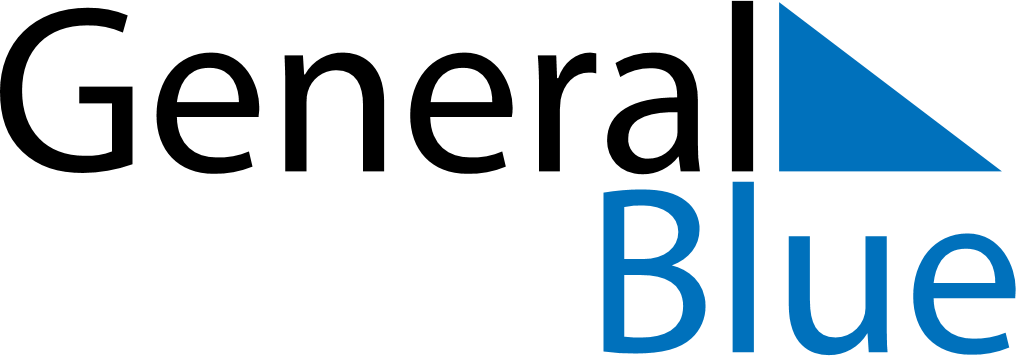 March 2024March 2024March 2024March 2024March 2024March 2024March 2024Cochrane, Aysen, ChileCochrane, Aysen, ChileCochrane, Aysen, ChileCochrane, Aysen, ChileCochrane, Aysen, ChileCochrane, Aysen, ChileCochrane, Aysen, ChileSundayMondayMondayTuesdayWednesdayThursdayFridaySaturday12Sunrise: 7:24 AMSunset: 8:40 PMDaylight: 13 hours and 15 minutes.Sunrise: 7:26 AMSunset: 8:38 PMDaylight: 13 hours and 11 minutes.34456789Sunrise: 7:27 AMSunset: 8:36 PMDaylight: 13 hours and 8 minutes.Sunrise: 7:29 AMSunset: 8:34 PMDaylight: 13 hours and 5 minutes.Sunrise: 7:29 AMSunset: 8:34 PMDaylight: 13 hours and 5 minutes.Sunrise: 7:30 AMSunset: 8:32 PMDaylight: 13 hours and 1 minute.Sunrise: 7:32 AMSunset: 8:30 PMDaylight: 12 hours and 58 minutes.Sunrise: 7:33 AMSunset: 8:28 PMDaylight: 12 hours and 54 minutes.Sunrise: 7:35 AMSunset: 8:26 PMDaylight: 12 hours and 51 minutes.Sunrise: 7:36 AMSunset: 8:24 PMDaylight: 12 hours and 47 minutes.1011111213141516Sunrise: 7:38 AMSunset: 8:22 PMDaylight: 12 hours and 44 minutes.Sunrise: 7:39 AMSunset: 8:20 PMDaylight: 12 hours and 41 minutes.Sunrise: 7:39 AMSunset: 8:20 PMDaylight: 12 hours and 41 minutes.Sunrise: 7:41 AMSunset: 8:18 PMDaylight: 12 hours and 37 minutes.Sunrise: 7:42 AMSunset: 8:16 PMDaylight: 12 hours and 34 minutes.Sunrise: 7:44 AMSunset: 8:14 PMDaylight: 12 hours and 30 minutes.Sunrise: 7:45 AMSunset: 8:12 PMDaylight: 12 hours and 27 minutes.Sunrise: 7:46 AMSunset: 8:10 PMDaylight: 12 hours and 23 minutes.1718181920212223Sunrise: 7:48 AMSunset: 8:08 PMDaylight: 12 hours and 20 minutes.Sunrise: 7:49 AMSunset: 8:06 PMDaylight: 12 hours and 17 minutes.Sunrise: 7:49 AMSunset: 8:06 PMDaylight: 12 hours and 17 minutes.Sunrise: 7:51 AMSunset: 8:04 PMDaylight: 12 hours and 13 minutes.Sunrise: 7:52 AMSunset: 8:02 PMDaylight: 12 hours and 10 minutes.Sunrise: 7:54 AMSunset: 8:00 PMDaylight: 12 hours and 6 minutes.Sunrise: 7:55 AMSunset: 7:58 PMDaylight: 12 hours and 3 minutes.Sunrise: 7:56 AMSunset: 7:56 PMDaylight: 12 hours and 0 minutes.2425252627282930Sunrise: 7:58 AMSunset: 7:54 PMDaylight: 11 hours and 56 minutes.Sunrise: 7:59 AMSunset: 7:52 PMDaylight: 11 hours and 53 minutes.Sunrise: 7:59 AMSunset: 7:52 PMDaylight: 11 hours and 53 minutes.Sunrise: 8:01 AMSunset: 7:50 PMDaylight: 11 hours and 49 minutes.Sunrise: 8:02 AMSunset: 7:48 PMDaylight: 11 hours and 46 minutes.Sunrise: 8:03 AMSunset: 7:46 PMDaylight: 11 hours and 42 minutes.Sunrise: 8:05 AMSunset: 7:44 PMDaylight: 11 hours and 39 minutes.Sunrise: 8:06 AMSunset: 7:42 PMDaylight: 11 hours and 36 minutes.31Sunrise: 8:07 AMSunset: 7:40 PMDaylight: 11 hours and 32 minutes.